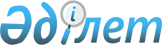 О поpядке введения в действие Закона Республики Казахстан "О всеобщей воинской обязанности и военной службе"ПОСТАНОВЛЕНИЕ Веpховного Совета Республики Казахстан от 19 янваpя 1993 года
     Верховный Совет Республики Казахстан ПОСТАНОВЛЯЕТ:
     1. Ввести в действие Закон Республики Казахстан  
 Z939000_ 
  "О
всеобщей воинской обязанности и военной службе" с 1 января 1993
года.
     2. Кабинету Министров Республики Казахстан:
     принять необходимые нормативные акты о порядке применения Закона
Республики Казахстан "О всеобщей воинской обязанности и военной
службе";
     привести в соответствие с Законом нормативные акты по вопросам 
прохождения военной службы.

     Председатель 
Верховного Совета Республики
      
      


					© 2012. РГП на ПХВ «Институт законодательства и правовой информации Республики Казахстан» Министерства юстиции Республики Казахстан
				